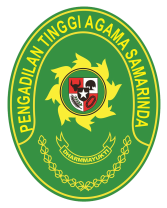 PENGADILAN TINGGI AGAMA SAMARINDAKEPUTUSAN KETUA PENGADILAN TINGGI AGAMA SAMARINDANomor : W17-A/           /HK.05/3/2022
TENTANG 
PENUNJUKAN TIM PENGELOLA BIAYA PROSESPADA PENGADILAN TINGGI AGAMA SAMARINDA TAHUN 2022KETUA PENGADILAN TINGGI AGAMA SAMARINDAMenimbang	:	a. 	Bahwa dalam rangka melaksanakan tertib administrasi pengelolaan biaya proses Pada Pengadilan Tinggi Agama Samarinda, maka perlu ditetapkan Tim Pengelola Biaya Proses Pada Pengadilan Tinggi Agama Samarinda Tahun 2022;b.	Bahwa pegawai yang ditetapkan di bawah ini dipandang cakap dan mampu sebagai Tim Pengelola Biaya Proses Pada Pengadilan Tinggi Agama Samarinda;Mengingat	: 	1.	Undang-Undang Nomor 48 Tahun 2009 tentang Kekuasaan Kehakiman;2.	Undang-Undang Nomor 14 Tahun 1985 tentang Mahkamah Agung sebagaimana telah diubah dan ditambah dengan Undang-Undang Nomor S Tahun 2004 dan perubahan kedua dengan Undang-Undang Nomor 3 Tahun 2009;3. Undang-Undang Nomor 7 Tahun 1989 tentang Peradilan Agama sebagaimana telah diubah dengan Undang-Undang Nomor 3 Tahun 2006 dan perubahan kedua dengan Undang-Undang Nomor 50 Tahun 2009;4. Undang-Undang Nomor 10 Tahun 2020 Tentang Bea Materai;5. 	Peraturan Presiden Nomor 14 Tahun 2005 Tentang Kepaniteraan Mahkamah Agung Republik Indonesia;6. 	Peraturan Pemerintah Republik Indonesia Nomor 53 Tahun 2008 Tentang Jenis dan Tarif atas Jenis Penerimaan Negara Bukan Pajak yang berlaku pada Mahkamah Agung Republik Indonesia dan Badan Peradilan Dibawahnya;7.	Peraturan Mahkamah Agung Republik Indonesia Nomor 3 Tahun 2012 Tentang Biaya Proses Penyelesaian Perkara dan Pengelolaannya pada Mahkamah Agung dan Peradilan yang Berada Dibawahnya;MEMUTUSKANMenetapkan	:	SURAT KEPUTUSAN KETUA PENGADILAN TINGGI AGAMA SAMARINDA TENTANG PENUNJUKAN TIM PENGGELOLA BIAYA PROSES PENGADILAN TINGGI AGAMA SAMARINDA TAHUN 2022Kesatu	: 	Menunjuk Tim Pengelola Biaya Proses pada Pengadilan Tinggi Agama Samarinda Tahun 2022 terdiri dari:1.	Drs. Kurthubi ,M.H., Panitera Pengadilan Tinggi Agama Samarinda sebagai Kuasa Pengguna Biaya Proses;2.	Drs. H. Aderi, S.H., M.H., Panitera Muda Banding Pengadilan Tinggi Agama Samarinda sebagai Pejabat Pembuat Komitmen Biaya Proses;3.	Nur Afifah, Fungsional Umum/Pelaksana pada Panitera Muda Banding Pengadilan Tinggi Agama Samarinda sebagai Bendahara Biaya Proses;Kedua 	:	Keputusan ini berlaku sejak tanggal ditetapkan, dengan ketentuan apabila dikemudian hari ternyata terdapat kekeliruan dalam keputusan ini akan diadakan perubahan sebagaimana mestinya;Ditetapkan di	:	Samarinda Pada tanggal	:	18  Maret  2022Ketua Pengadilan Tinggi Agama Samarinda,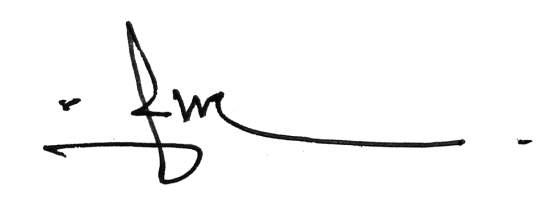 Dr. H. Imron Rosyadi, S.H., M.H.NIP 19641125 199103 1 002Tembusan Keputusan ini disampaikan kepada : 1. YM. Wakil Ketua Mahkamah Agung Bidang Non Yudisial, di Jakarta; 2. Yth. Kepala Badan Pengawasan Mahkamah Agung RI; di Jakarta;3. Yth. Dirjen Badan Peradilan Agama Mahkamah Agung RI, di Jakarta;